
БРОВАРСЬКА РАЙОННА РАДА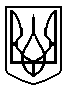 КИЇВСЬКОЇ ОБЛАСТІП Р О Т О К О Лзасідання 61 позачергової сесії Броварської районної ради VІІ скликання від 08 серпня 2019 року                                                                                                            м. БровариУ роботі 61 позачергової сесії Броварської районної ради VІІ скликання взяв участь:- Клименко Микола Федорович, голова Броварської районної державної адміністрації.Веде сесію:Гришко Сергій Миколайович, голова Броварської районної ради                     VІІ скликання.Затвердження порядку денного:Всього депутатів   - 36Було присутніх      - 23 Із депутатів Броварської районної ради відсутні: Воєвуцька Діляра МідхатівнаГоголіна Анна ВаслівнаЗалозний Микола ВолодимировичДеменко Анатолій ВолодимировичКозлов Олександр КостянтиновичМатвієнко Алла ГеоргіївнаПлющ Олексій АнатолійовичРадченко Віктор ІвановичСтоляр Олег АнатолійовичСубботін В’ячеслав МиколайовичФіліпова Тетяна АнатоліївнаШитий Євгеній МихайловичЩиголь Володимир ВалерійовичВиступив:Гришко Сергій Миколайович, голова Броварської районної ради, повідомив, що у залі зареєструвались 21 депутат та запропонував розпочати засідання                   61 позачергової сесії. Головуючий поставив дану пропозицію на голосування.Проведення процедури поіменного голосування.Голосували:«За» - 21 ; «проти» - 0 ; «утримались» - 0; «не голосували» - 0.Протокол поіменного голосування додається.Вирішили:Пропозицію прийнято одноголосно.Виступили:Головуючий оголосив 61 позачергову сесію Броварської районної ради VІІ скликання відкритою.(Звучить Гімн України) В залі зареєструвались 23 депутата.На сесії присутній:-  Литвиненко Віталій Володимирович, помічник-консультант народного депутата України        Різаненка П.О.Гришко Сергій Миколайович, голова Броварської районної ради, повідомив, що відповідно до розпорядження від 05 серпня 2019 року № 146 скликана 61 позачергова сесія Броварської районної ради VІІ скликання та запропонував затвердити порядок денний:1. Про внесення змін до рішення сесії районної ради VII скликання від 18 грудня 2018 року № 686-51 позач.-VII «Про районний бюджет Броварського району на 2019 рік» та додатків до нього.2. Про внесення змін до рішення Броварської районної ради від 16 травня 2019 року № 792-57 позач.-VII «Про припинення діяльності комунального підприємства «Броварське районне виробниче управління житлово-комунального господарства» Броварської районної ради шляхом його ліквідації».3. Про передачу Броварській районній раді майна, що знаходиться у спільній власності територіальних громад сіл та селищ Броварського району закріпленого на праві господарського відання за комунальним підприємством «Броварське районне виробниче управління житлово-комунального господарства» Броварської районної ради. 4. Про передачу майна, що знаходиться у спільній власності територіальних громад сіл та селищ Броварського району.5. Про вихід комунального підприємства «Броварське районне виробниче управління житлово-комунального господарства» Броварської районної ради із співзасновників ТОВ «АЛЬФА-БУД-ІНВЕСТ» та передання своєї частки іншим співзасновникам, які мають пріоритетне право відповідно до чинного законодавства.6. Різне.Куценко Олександр Миколайович, депутат Броварської районної ради, повідомив  про конфлікт інтересів по питаннях порядку денного №№ 2, 3, 4, 5.Проведення процедури поіменного голосування.Голосували:«За» - 23 ; «проти» - 0 ; «утримались» - 0;«не голосували» - 0.Протокол поіменного голосування додається.Вирішили:Затвердити порядок денний.Головуючий запропонував затвердити регламент проведення засідання: для доповіді – до 5 хв.;для виступу – до 3 хв.;для репліки – до 1 хв. поцікавився чи будуть інші пропозиції (не надійшли) та поставив на голосування дану пропозицію.Проведення процедури поіменного голосування.Голосували:«За» - 23 ; «проти» - 0 ; «утримались» - 0;«не голосували» - 0.Протокол поіменного голосування додається.Вирішили:Затвердити регламент проведення засідання. 1.Слухали:Про внесення змін до рішення сесії районної ради                VII скликання від 18 грудня 2018 року                                    № 686-51 позач.-VII «Про районний бюджет Броварського району на 2019 рік» та додатків до нього.Головуючий запросив до доповіді Миргородську О.Ж., до співдоповіді Калашника В.І.Доповідала:Миргородська Олена Жоржівна, начальник управління фінансів Броварської райдержадміністрації, доповіла по даному питанню.Співдоповідав:Калашник Валерій Іванович, секретар постійної комісії з питань бюджету, фінансів, соціально- економічного розвитку, повідомив, що постійна комісія розглянула дане питання на своєму засіданні та рекомендує проект рішення підтримати.Виступили:Столяр Ірина Василівна, депутат Броварської районної ради, повідомила, що є потреба у виділенні коштів на доутеплення Світильнянського садочка і поцікавилась коли будуть виділені кошти.Миргородоська Олена Жоржівна повідомила, що наразі кошти виділені на першочергові об’єкти і все перевиконання районного бюджету станом на 01.07.2019 року розподілене.Клименко Микола Федорович повідомив, що на минулій сесії були виділені кошти на утеплення Світильнянського дитячого садочка і роботи уже проводяться і виділення коштів на завершення утеплення є  надалі у пріоритеті.Головуючий поставив на голосування проект рішення.Проведення процедури поіменного голосування.Голосували:«За» - 23 ; «проти» - 0 ; «утримались» - 0; «не голосували» - 0.Протокол поіменного голосування додається.Вирішили:Прийняти рішення сесії районної ради                           № 821-61 позач.-VІІ (додається).2.Слухали:Про внесення змін до рішення Броварської районної ради від 16 травня 2019 року № 792-57 позач.-VII «Про припинення діяльності комунального підприємства «Броварське районне виробниче управління житлово-комунального господарства» Броварської районної ради шляхом його ліквідації».Головуючий запросив до доповіді Куценка О.М., до співдоповіді Горюнова О.В. та Калашника В.І.Доповідав:Куценко Олександр Миколайович, директор комунального підприємства «Броварське районне виробниче управління житлово-комунального господарства» Броварської районної ради, доповів по даному питанню.Співдоповідали:Горюнов Олексій Володимирович, секретар постійної комісії з питань комунальної власності, повідомив, що постійна комісія розглянула дане питання на своєму засіданні та рекомендує проект рішення підтримати.Калашник Валерій Іванович, секретар постійної комісії з питань бюджету, фінансів, соціально- економічного розвитку, повідомив, що постійна комісія розглянула дане питання на своєму засіданні та рекомендує проект рішення підтримати.Виступила:Столяр Ірина Василівна, депутат Броварської районної ради повідомила, що депутати від фракції Всеукраїнського об'єднання "Свобода" не голосували по питанню «Про припинення діяльності комунального підприємства «Броварське районне виробниче управління житлово-комунального господарства» Броварської районної ради шляхом його ліквідації» і тому цього разу участі у голосуванні брати не будуть. Головуючий поставив на голосування проект рішення.Проведення процедури поіменного голосування.Голосували:«За» - 21 ; «проти» - 0 ; «утримались» - 0; «не голосували» - 2.Протокол поіменного голосування додається.Вирішили:Прийняти рішення сесії районної ради                           № 822-61 позач.-VІІ (додається).3.Слухали:Про передачу Броварській районній раді майна, що знаходиться у спільній власності територіальних громад сіл та селищ Броварського району закріпленого на праві господарського відання за комунальним підприємством «Броварське районне виробниче управління житлово-комунального господарства» Броварської районної ради.Головуючий запросив до доповіді Куценка О.М., до співдоповіді Горюнова О.В.Доповідав:Куценко Олександр Миколайович, директор комунального підприємства «Броварське районне виробниче управління житлово-комунального господарства» Броварської районної ради, доповів по даному питанню.Співдоповідав:Горюнов Олексій Володимирович, секретар постійної комісії з питань комунальної власності, повідомив, що постійна комісія розглянула дане питання на своєму засіданні та рекомендує проект рішення підтримати.Головуючий поставив на голосування проект рішення.Проведення процедури поіменного голосування.Голосували:«За» - 22 ; «проти» - 0 ; «утримались» - 0; «не голосували» - 1.Протокол поіменного голосування додається.Вирішили:Прийняти рішення сесії районної ради                           № 823-61 позач.-VІІ (додається).4.Слухали:Про передачу майна, що знаходиться у спільній власності територіальних громад сіл та селищ Броварського району.Головуючий запросив до доповіді Куценка О.М., до співдоповіді Горюнова О.В.Доповідав:Куценко Олександр Миколайович, директор комунального підприємства «Броварське районне виробниче управління житлово-комунального господарства» Броварської районної ради, доповів по даному питанню.Співдоповідав:Горюнов Олексій Володимирович, секретар постійної комісії з питань комунальної власності, повідомив, що постійна комісія розглянула дане питання на своєму засіданні та рекомендує проект рішення підтримати.Головуючий поставив на голосування проект рішення.Проведення процедури поіменного голосування.Голосували:«За» - 22 ; «проти» - 0 ; «утримались» - 0; «не голосували» - 1.Протокол поіменного голосування додається.Вирішили:Прийняти рішення сесії районної ради                           № 824-61 позач.-VІІ (додається).5.Слухали:Про вихід комунального підприємства «Броварське районне виробниче управління житлово-комунального господарства» Броварської районної ради із співзасновників ТОВ «АЛЬФА-БУД-ІНВЕСТ» та передання своєї частки іншим співзасновникам, які мають пріоритетне право відповідно до чинного законодавства.Головуючий запросив до доповіді Куценка О.М., до співдоповіді Горюнова О.В.Доповідав:Куценко Олександр Миколайович, директор комунального підприємства «Броварське районне виробниче управління житлово-комунального господарства» Броварської районної ради, доповів по даному питанню.Співдоповідав:Горюнов Олексій Володимирович, секретар постійної комісії з питань комунальної власності, повідомив, що постійна комісія розглянула дане питання на своєму засіданні та рекомендує проект рішення підтримати.Головуючий поставив на голосування проект рішення.Проведення процедури поіменного голосування.Голосували:«За» - 21 ; «проти» - 0 ; «утримались» - 0; «не голосували» - 2.Протокол поіменного голосування додається.Вирішили:Прийняти рішення сесії районної ради                           № 825-61 позач.-VІІ (додається).6.Слухали:Різне.Миргородська Олена Жоржівна, озвучила прохання Броварської районної державної адміністрації підтримати звернення до Міністра фінансів України Маркарової О. щодо продовження діючого механізму відрахування до місцевих бюджетів 13,44% від акцизного податку з виробленого та ввезеного пального, що перераховується до місцевих бюджетів. Повідомила, що зокрема, пропонується внести зміни до Бюджетного кодексу України пунктів 41, 43, 43-1 «Прикінцевих та перехідних положень» Бюджетного кодексу щодо продовження терміну дії, як виняток з положень пунктів 7 і 8 частини другої статті 29 цього Кодексу, 13,44 відсотка  акцизного  податку  з  виро-Виступили:бленого в Україні пального та 13,44 відсотка акцизного податку з ввезеного на митну територію України пального у порядку, визначеному Кабінетом Міністрів України, зараховуються до загального фонду бюджетів місцевого самоврядування автоматично.Головуючий поставив на голосування пропозицію підтримати звернення до Міністра фінансів України Маркарової О.Проведення процедури поіменного голосування.Голосували:«За» - 23 ; «проти» - 0 ; «утримались» - 0; «не голосували» - 0.Головуючий звернувся до депутатів підписатися під даним зверненням.Попович Олександр, заступник директора комунального закладу «Центр муніципального управління та розвитку місцевого самоврядування» Броварської районної ради Київської області, повідомив про початок роботи та набір слухачів до університету Humanitas. Ознайомив з програмою навчання та спеціальностями.Головуючий зазначив, що порядок денний 61  позачергової сесії Броварської районної ради Київської області VІІ скликання вичерпано та оголосив пленарне засідання закритим. (Звучить Гімн України).Голова радиС.М.ГришкоСекретаріат сесіїТ.О. Колісниченко